Manchester Marriott Victoria & Albert Hotel Water Street, Manchester M3 4JQ United Kingdom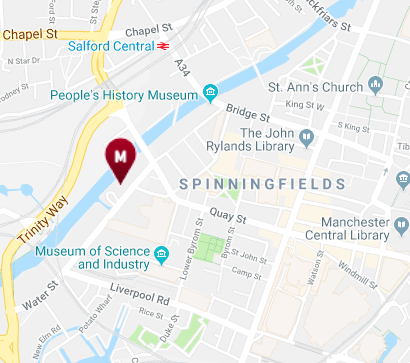 The Victoria and Albert Hotel is situated at the northern end of Water Street (B5225), close to the old Granada Studios. There is parking at the hotel. See the MCBA website for further details about other car parks.There are various restaurants and cafes in Spinningfields and the area between the hotel and Deansgate.The Manchester County Bridge Association would like to thank Altrincham Bridge Club, Manchester Bridge Club,MSB, Cheadle Hulme Bridge Club and Larkhill Bridge Club for their help and supportBACSTo Pay by BACS: SC: 01-07-20AC: 41526708 (MCBA)Ref: Congress 2020Manchester County Bridge AssociationThe Manchester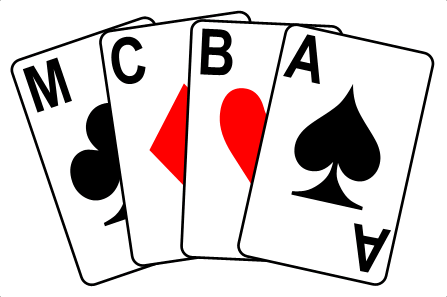 CongressSaturday 4th & Sunday 5th January 2020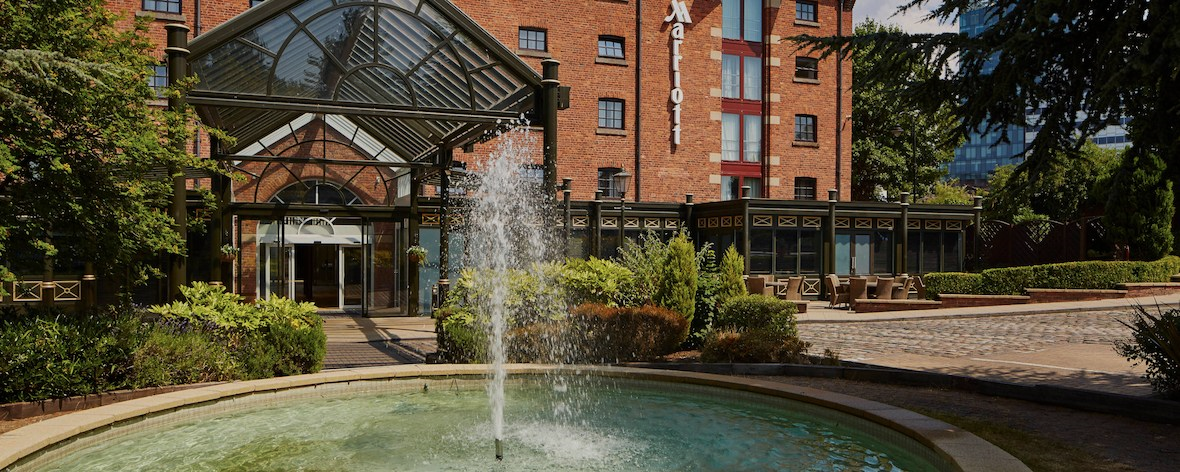 At the Manchester Marriot Victoria and Albert Hotel.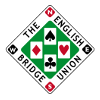 Water Street, Manchester M3 4JQReservations: 0161 832 1188             Congress Enquiries.Jeff Smith. Email: jasmith@nildram.co.ukTel. no. 07976 794390A Congress for all playersSaturday 4th January Championship Pairs    12 midday – 7.30pmThere will be a 45 minute break between the two sessions.This is a multiple pairs event playing for the Michelle Brunner Trophy. Prizes also for mixed, ladies and men’s pairs and Intermediate pairs (NGS Jack and Regional master or below.) 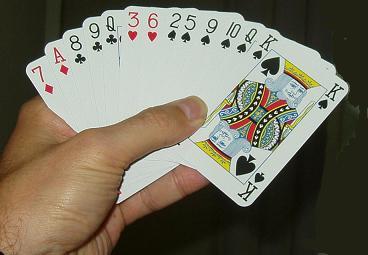 Sunday 5th January Championship Teams11am – 7pmThis is a two session multiple teams event with 3 finals in the second session. Playing for the Bernard Goldenfield Trophy.Michaels Trophy is also awarded to the leading Junior player. There is a Jack High, one session duplicate each day running alongside the main CongressEntry FormsChampionship PairsName……………………………………………………………………………………………………….Address……………………………………………………………………………........................               …………………………………………………………………………………………………..Email………………………………………………………………………………………………………Tel.No…………………………………………………………………………………………………….Partner…………………………………………………………………………………….Championship TeamsName……………………………………………………………………………………………………….Address…………………………………………………………………………………………………..                       ………………………………………………………………………………………………….Email……………………………………………………………………………………………………..Tel No……………………………………………………………………………………………………Team Names………………………………………………………………………………………….Entry fee £25 per player per day or £45 for the full congress. Under 25’s Half PricePlease make cheques payable to M.C.B.A.. Send cheques(s) and completed forms to:- Jeff Smith, 28 Windsor Road. Prestwich, M25 0FF. You can pay by BACS – details on back page.Licensed by the EBU, Master Points awarded, generous prizes.